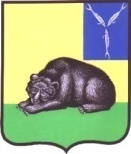 СОВЕТМУНИЦИПАЛЬНОГО ОБРАЗОВАНИЯ ГОРОД ВОЛЬСКВОЛЬСКОГО МУНИЦИПАЛЬНОГО РАЙОНАСАРАТОВСКОЙ ОБЛАСТИР Е Ш Е Н И Е08 февраля 2017 г.                      № 39/3-195                         г.ВольскО внесении изменения в решение Совета муниципального образования город Вольск от 30 октября 2014 года № 14/3-70  «Об установлении налога на имущество физических лиц и налоговых льгот на территории муниципального образования город Вольск»В соответствии с Налоговым Кодексом Российской Федерации, Федеральным законом от 6 октября 2003 года № 131-ФЗ «Об общих принципах организации местного самоуправления в Российской Федерации», на основании ст. 19 Устава муниципального образования город Вольск, Совет муниципального образования город Вольск Вольского муниципального района Саратовской области РЕШИЛ: Внести в решение Совета муниципального образования город Вольск от 30 октября 2014 года № 14/3-70  «Об установлении налога на имущество физических лиц и налоговых льгот на территории муниципального образования город Вольск» изменение, изложив пункт 2 в следующей редакции: «2. В соответствии с пунктом 4 статьи 406 Налогового кодекса Российской Федерации установить на территории муниципального образования город Вольск налоговые ставки на основе умноженной на коэффициент-дефлятор суммарной инвентаризационной стоимости объектов налогообложения, принадлежащих на праве собственности налогоплательщику (с учетом доли налогоплательщика в праве общей собственности на каждый из таких объектов), в следующем размере:2.    Контроль за исполнением настоящего решения возложить на постоянную депутатскую комиссию Совета муниципального образования город Вольск по бюджету, налогам и земельно-имущественным вопросам.3. Настоящее решение вступает в силу с момента официального опубликования и распространяется на правоотношения, возникшие с  1 января 2016 года. И.о. Главы муниципального образования город Вольск                                                                                 И.Г. ДолотоваСуммарная инвентаризационная стоимость объектов налогообложения, умноженная на коэффициент-дефлятор (с учетом доли налогоплательщика в праве общей собственности на каждый из таких объектов)Ставка налога, в %до 300 тыс. руб. (включительно)0,1от 300 тыс. руб. до 500 тыс. руб. (включительно)0,3от 500 тыс. руб. до 750 тыс. руб. (включительно)0,6от 750 тыс. руб. до 1 млн. руб. (включительно)0,9от 1 млн. руб. до 1,5 млн. руб. (включительно)1,4свыше 1,5 млн. руб.2,0